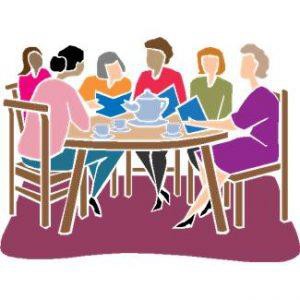 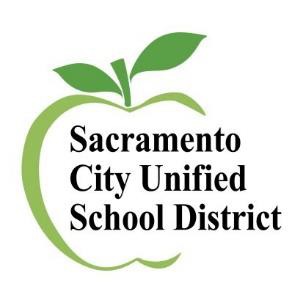 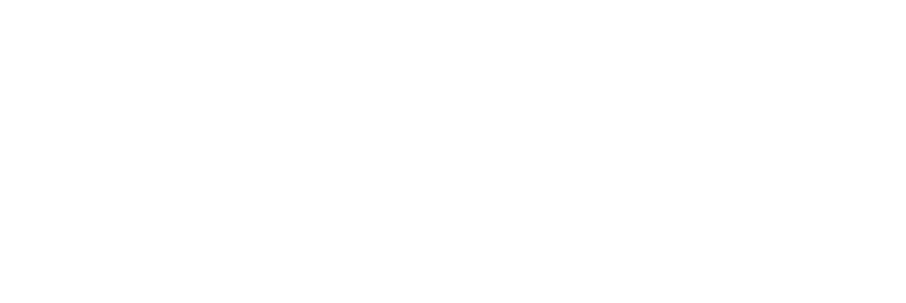 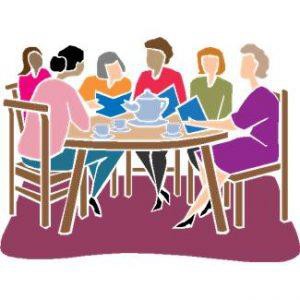 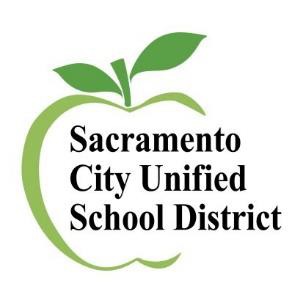 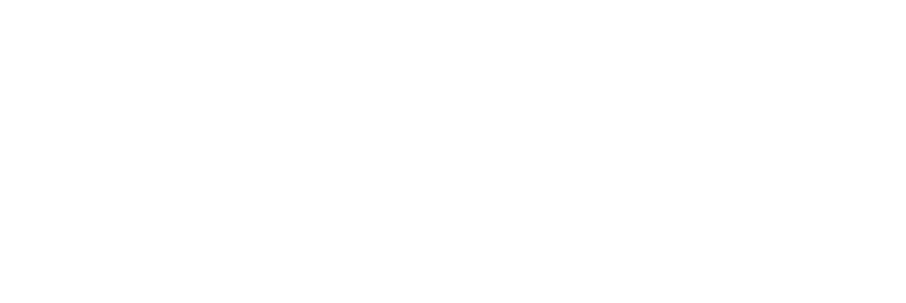 所有會議都將在 ZOOM 上進行。   您只需要參加一個會議。	           第一節						  	           第三節	2021年9月23日星期四下午 6 點至晚上 7 點https://scusd.zoom.us/j/89924930443密碼: ELAC English w/ Interpreters2021年9月30日星期四下午 6 點至晚上 7 點https://scusd.zoom.us/j/85086370807密碼:  ELAC English w/ Interpreters 	           第二節			       第四節	2021年9月24日星期五下午 6 點至晚上 7 點https://scusd.zoom.us/j/87331408535密碼:  ELAC Spanish ONLY2021年10月1日星期五下午 6 點至晚上 7 點https://scusd.zoom.us/j/84708314239密碼:  ELAC Spanish ONLY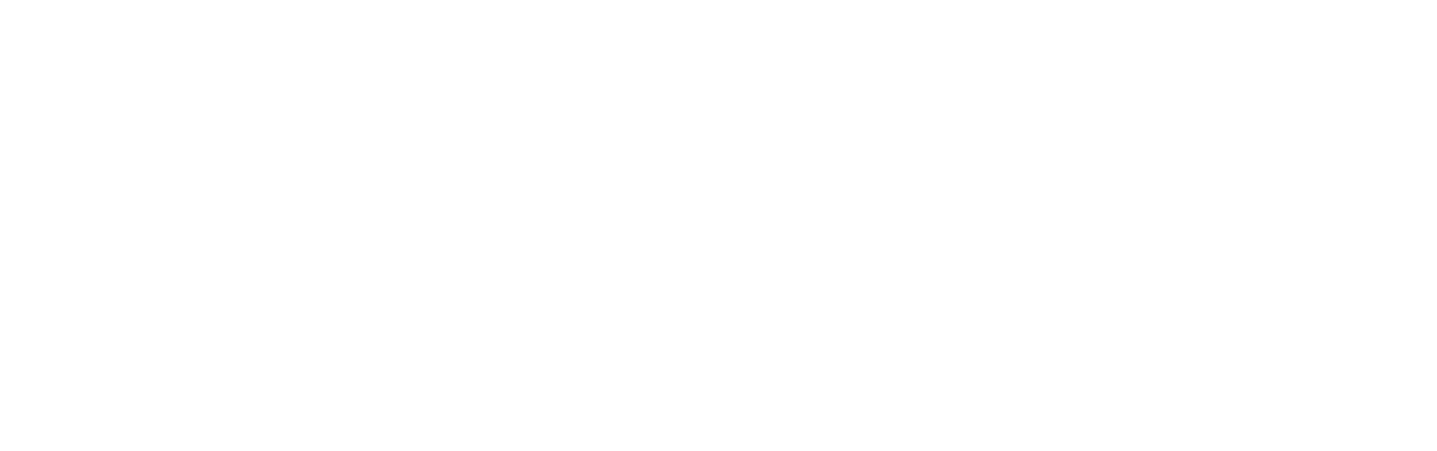 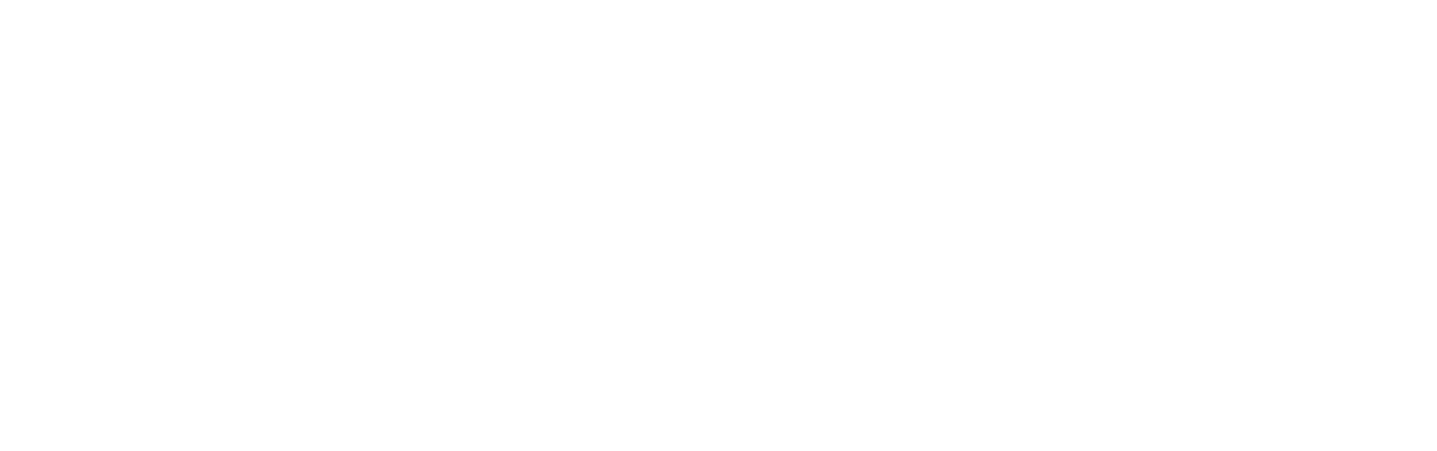 